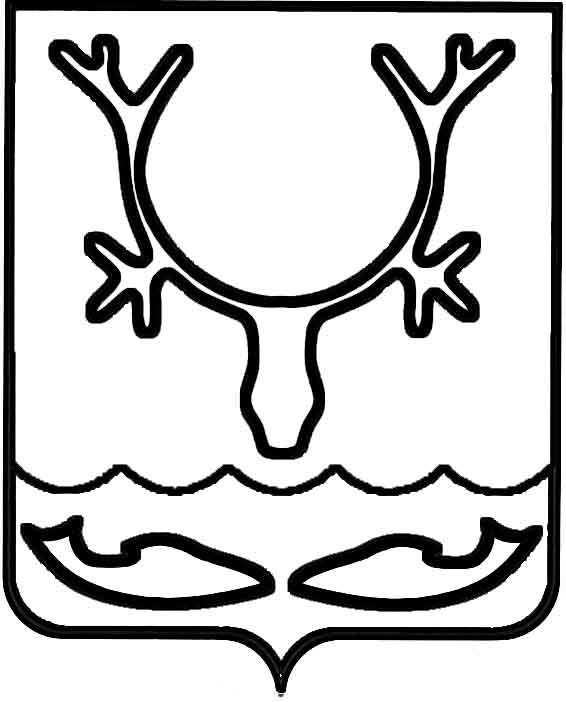 Администрация муниципального образования
"Городской округ "Город Нарьян-Мар"РАСПОРЯЖЕНИЕВ соответствии с Федеральным законом от 21.12.1994 № 68-ФЗ "О защите населения и территорий от чрезвычайных ситуаций природного и техногенного характера", постановлением Правительства Российской Федерации от 30.12.2003 
№ 794 "О единой государственной системе предупреждения и ликвидации чрезвычайных ситуаций", постановлением Администрации муниципального образования "Городской округ "Город Нарьян-Мар" от 24.02.2009 № 268 
"Об утверждении Положения о Нарьян-Марском городском звене Ненецкой окружной подсистемы единой государственной системы предупреждения 
и ликвидации чрезвычайных ситуаций", от 12.02.2009 № 206 "О составе, подготовке 
и содержании в готовности необходимых сил и средств для защиты населения 
и территории города Нарьян-Мара от чрезвычайных ситуаций", в связи 
с прохождением половодья и снижением уровня воды в реке Печора в границах муниципального образования "Городской округ "Город Нарьян-Мар":Отменить с 08 часов 00 минут 24 мая 2019 года режим "Повышенная готовность" функционирования органов управления и сил Нарьян-Марского городского звена Ненецкой окружной подсистемы единой государственной системы предупреждения и ликвидации чрезвычайных ситуаций (РСЧС).Признать утратившим силу распоряжение Администрации муниципального образования "Городской округ "Город Нарьян-Мар" от 17.05.2019 № 339-р 
"О введении режима повышенной готовности для сил Нарьян-Марского городского звена Ненецкой окружной подсистемы единой государственной системы предупреждения и ликвидации чрезвычайных ситуаций (РСЧС) в пределах территории муниципального образования "Городской округ "Город Нарьян-Мар" 
в период половодья".Управлению организационно-информационного обеспечения Администрации муниципального образования "Городской округ "Город Нарьян-Мар"  (Максимова А.А.) разместить настоящее распоряжение на Интернет-сайте Администрации муниципального образования "Городской округ "Город 
Нарьян-Мар".23.05.2019№351-рОб отмене режима повышенной готовности для сил Нарьян-Марского городского звена Ненецкой окружной подсистемы единой государственной системы предупреждения           и ликвидации чрезвычайных ситуаций (РСЧС) в пределах территории муниципального образования "Городской округ "Город     Нарьян-Мар" в период половодьяИ.о. главы города Нарьян-МараА.Н. Бережной